Application Form For Promotion Under Career Advancement Scheme (CAS) For all Teachers (regular  / Distance mode courses) Of MGAHV(As per UGC Regulations 2018)          Tick (√) the appropriate box for PLACEMENT : PART-AGeneral Information and Academic Background24.  Records of Position(s) held till date (copy of relevant experience certificates should be enclosed):, if applicable25.  Records of Position(s) held after joining in MGAHV from date of joining as regular teacher (copy of relevant experience certificates should be enclosed): PART-BTABLE – 1(To be submitted year-wise separately for every year of assessment) Assessment Criteria and Methodology(As per Appendix-II of UGC Regulation 2018)     …………………..Note: 	PBAS /APAR for every year of Assessment must be submitted by the applicant along with this form. If already submitted earlier, please enclose the self-attested photocopy of the same. TABLE – 2Academic/Research Score(As per Appendix-II of UGC Regulation 2018)  …………………..(Assessment must be based on evidence produced by the teacher such as: copy of publications, project sanction letter, utilization and completion certificates issued by the University and acknowledgements for patent filing and approval letters, students’ PhD award letter/certificate, etc.)1. Research Papers in Peer-Reviewed or UGC listed Journals (please attach separate sheet, if applicable) :2a) Publications (other than Research papers) (please attach separate sheet, if applicable)2b) Publications (Translation works in Indian and Foreign Languages by qualified faculties)  Creation of ICT mediated Teaching Learning Pedagogy and content and development of new and innovative course and curricula3c) Contribution in MOOCs3d) E-Content4a) Research Guidance4b) Research Projects Completed4c) Research Projects Ongoing4d) Consultancy 5a) Patents (if applicable)5b) *Policy Document (Submitted to an International body / organisation like UNO/UNESCO/World Bank/International Monetary Fund etc. or Central Government or State Government)5c) Awards/FellowshipInvited lectures / Resource Person / Paper presentation in Seminars/ Conferences/full paper in Conference Proceedings (Paper presented in Seminars/Conferences and also published as full paper in Conference Proceedings will be counted only once)The Research score for research papers would be augmented as follows:Peer-Reviewed or UGC-listed Journals (Impact factor to be determined as per Thomson Reuters list):Two authors: 70% of total value of publication for each author.More than two authors: 70% of total value of publication for the First/Principal/Corresponding author and 30% of total value of publication for each of the joint authors.Joint Projects: Principal Investigator and Co-investigator would get 50% each.Note:Paper presented if part of edited book or proceeding then it can be claimed only once.For joint supervision of research students, the formula shall be 70% of the total score for Supervisor and Co-supervisor. Supervisor and Co-supervisor, both shall get 7 marks each.For the purpose of calculating research score of the teacher, the combined research score from the categories of 5(b),*Policy Document and 6. Invited lectures/Resource Person/Paper presentation shall have an upper capping of 30% of the total research score of the teacher concerned.The research score shall be from the minimum of three categories out of six categories.							 -----DeclarationI, __________________________________________ hereby solemnly certify that all the information, facts and documents provided in/with this application by me is true and correct to the best of my knowledge and belief. I have carefully read the relevant provisions relating to promotion under Career Advancement Scheme (CAS) contained in UGC Regulations, 2018 as amended from time to time. I also certify that the papers published by me do not fall under the category of plagiarism. I understand that if any of the information given by me in this application form is found to be incorrect/false, or I have concealed/misrepresented any information, my candidature is liable to be cancelled at any stage without assigning any reason therefor. I confirm that I shall abide by the decision(s) of the University with regard to my application/ promotion.(Note : Applicant should ensure that List of enclosures is attached and their Nos. duly mentioned.)CERTIFICATECertified that Mr./Ms./Dr. ________________________________has been working as ____________ ____________________ in the Department/Centre since_____________. The particulars given in          this application by the applicant i.e.______________________________________have been checked and verified from the office records and are found to be correct and may be considered for promotion under Career Advancement Scheme (CAS) to the next Stage_________ /Level_________ since  he/she fulfils the eligibility and performance criteria as laid down in Clause 6.3 of the UGC Regulations, 2018. ToThe Registrar, MGAHV, WardhaObservations / Recommendations ofPRELIMINARY INQUIRY COMMITTEEDated :__________________________________________________________________________________________________________________________________________________________________________________________________________________________________________________________________________________________________________________________________________________________________________________________________________________________________________________________________________________________________________________________________________________________________________________________________Committee Members	ToThe Registrar, MGAHV, Wardha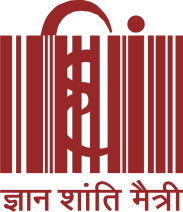 egkRek xka/kh varjjk’Vªh; fganh fo”ofo|ky;Mahatma Gandhi Antarrashtriya Hindi Vishwavidyalaya ¼laln }kjk ikfjr vf/kfu;e 1997] Øekad 3 ds varxZr LFkkfir dsaæh; fo'ofo|ky;½(A Central University established by Parliament by Act No. 3 of 1997)FromToAssistant Professor & Equivalent   (Stage -1 / Academic Level-10)Assistant Professor (Senior Scale) (Stage -2 / Academic Level-11)Assistant Professor (Senior Scale) (Stage -2 / Academic Level-11)Assistant Professor (Selection Grade)(Stage – 3 / Academic Level-12)Assistant Professor (Selection Grade)(Stage – 3 / Academic Level-12)Associate Professor & Equivalent (Stage -4 / Academic Level-13A)Associate Professor & Equivalent (Stage -4 / Academic Level-13A)Professor & Equivalent(Stage -5 / Academic Level-14)Professor & Equivalent(Stage -5 / Academic Level-14)Senior Professor (Stage -6 / Academic Level-15)1.Name of applicant (in capital letters) Name of applicant (in capital letters) Name of applicant (in capital letters) 2.Father’s Name Father’s Name Father’s Name 3.Mother’s NameMother’s NameMother’s Name4.Date of Birth  (dd/mm/yyyy)Date of Birth  (dd/mm/yyyy)Date of Birth  (dd/mm/yyyy)5.Place of Birth (with District & State) Place of Birth (with District & State) Place of Birth (with District & State) 6.Gender (Male / Female / Trans Gender)Gender (Male / Female / Trans Gender)Gender (Male / Female / Trans Gender)7.Marital Status (Married /Un-married/ Divorcee/Widow/Widower)Marital Status (Married /Un-married/ Divorcee/Widow/Widower)Marital Status (Married /Un-married/ Divorcee/Widow/Widower)8.Nationality  Nationality  Nationality  9.Category in which appointed Category in which appointed Category in which appointed 10.Address for Correspondence (with Pin Code)Address for Correspondence (with Pin Code)Address for Correspondence (with Pin Code)11.Permanent Address (with Pin Code)Permanent Address (with Pin Code)Permanent Address (with Pin Code)12.Telephone No. (with STD), if anyTelephone No. (with STD), if anyTelephone No. (with STD), if any13.Mobile No.Mobile No.Mobile No.1._______________________ 2._______________________1._______________________ 2._______________________1._______________________ 2._______________________1._______________________ 2._______________________14.Email                                      Email                                      Email                                      15.Details of first joining in MGAHV                (Please tick √ )Details of first joining in MGAHV                (Please tick √ )Details of first joining in MGAHV                (Please tick √ )15.Date Date Date 15.DesignationDesignationDesignation15.PayPayPay16.Present positionPresent positionPresent positionPresent positionPresent positionPresent positionPresent position16.DesignationDesignationDesignation16.w.e.f.w.e.f.w.e.f.16.Name of the Deptt. / Centre / Regional CentreName of the Deptt. / Centre / Regional CentreName of the Deptt. / Centre / Regional Centre16.Name of the School / InstitutionName of the School / InstitutionName of the School / Institution16.Pay (Pay Band/ Pay Scale / Academic Level)Pay (Pay Band/ Pay Scale / Academic Level)Pay (Pay Band/ Pay Scale / Academic Level)16.Date of Confirmation Order on Present PostDate of Confirmation Order on Present PostDate of Confirmation Order on Present Post16.Date of Last Appointment/Promotion                    on the present post                                    Date of Last Appointment/Promotion                    on the present post                                    Date of Last Appointment/Promotion                    on the present post                                    18.Proposed date of fulfilling the eligibility conditions for promotion to the next Stage/ higher position/ Academic Level (for which you are an applicant for promotion under CAS) as per UGC Regulations, 2018, and its subsequent amendments (if any)Proposed date of fulfilling the eligibility conditions for promotion to the next Stage/ higher position/ Academic Level (for which you are an applicant for promotion under CAS) as per UGC Regulations, 2018, and its subsequent amendments (if any)Proposed date of fulfilling the eligibility conditions for promotion to the next Stage/ higher position/ Academic Level (for which you are an applicant for promotion under CAS) as per UGC Regulations, 2018, and its subsequent amendments (if any)Stage : ________, Academic Level:_____________Date/___________/Month/___________/Year/___________/ Basic Pay : ______________________________Stage : ________, Academic Level:_____________Date/___________/Month/___________/Year/___________/ Basic Pay : ______________________________Stage : ________, Academic Level:_____________Date/___________/Month/___________/Year/___________/ Basic Pay : ______________________________Stage : ________, Academic Level:_____________Date/___________/Month/___________/Year/___________/ Basic Pay : ______________________________19.Academic Qualifications (Graduation onwards):Academic Qualifications (Graduation onwards):Academic Qualifications (Graduation onwards):Academic Qualifications (Graduation onwards):Academic Qualifications (Graduation onwards):Academic Qualifications (Graduation onwards):Academic Qualifications (Graduation onwards):19.ExaminationsName of the Board/UniversityName of the Board/UniversityYear of Passing%ge of marks obtainedDivision/ Class/ GradeSubject19.(1)(2)(2)(3)(4)(5)(6)19.Graduation  (UG)(B.A./B.Sc./B.Com/B.Mus./ B.P.Ed./Other UG Course)19.Professional Graduation19.Post Graduation (PG) (M.A./M.Sc./M.Com/M.LIB/M.Tech. M.P. Ed./ Other PG Course)19.Other examination/ Super-Specialization, if any20.If qualified in the UGC/CSIR-NET or NET with JRF or other UGC accredited similar test  (enclose copy of the certificate)If qualified in the UGC/CSIR-NET or NET with JRF or other UGC accredited similar test  (enclose copy of the certificate)If qualified in the UGC/CSIR-NET or NET with JRF or other UGC accredited similar test  (enclose copy of the certificate)If qualified in the UGC/CSIR-NET or NET with JRF or other UGC accredited similar test  (enclose copy of the certificate)If qualified in the UGC/CSIR-NET or NET with JRF or other UGC accredited similar test  (enclose copy of the certificate)If qualified in the UGC/CSIR-NET or NET with JRF or other UGC accredited similar test  (enclose copy of the certificate)If qualified in the UGC/CSIR-NET or NET with JRF or other UGC accredited similar test  (enclose copy of the certificate)20.Subject                                                       Subject                                                       20.Year of qualifying Year of qualifying 20.Letter No. & Date Letter No. & Date 21.Research experience : Research experience : Research experience : Research experience : Research experience : Research experience : Research experience : Research experience : Research experience : Research experience : Research experience : Research experience : Research experience : Research experience : Research experience : Research experience : Research experience : Research experience : Research experience : Research experience : Research experience : Research experience : Research experience : Research experience : Research experience : Research experience : Research experience : (a)(a)(a)M. Phil.* (copy of the certificate should be enclosed):M. Phil.* (copy of the certificate should be enclosed):M. Phil.* (copy of the certificate should be enclosed):M. Phil.* (copy of the certificate should be enclosed):M. Phil.* (copy of the certificate should be enclosed):M. Phil.* (copy of the certificate should be enclosed):M. Phil.* (copy of the certificate should be enclosed):M. Phil.* (copy of the certificate should be enclosed):M. Phil.* (copy of the certificate should be enclosed):M. Phil.* (copy of the certificate should be enclosed):M. Phil.* (copy of the certificate should be enclosed):M. Phil.* (copy of the certificate should be enclosed):M. Phil.* (copy of the certificate should be enclosed):M. Phil.* (copy of the certificate should be enclosed):M. Phil.* (copy of the certificate should be enclosed):M. Phil.* (copy of the certificate should be enclosed):M. Phil.* (copy of the certificate should be enclosed):M. Phil.* (copy of the certificate should be enclosed):M. Phil.* (copy of the certificate should be enclosed):M. Phil.* (copy of the certificate should be enclosed):M. Phil.* (copy of the certificate should be enclosed):M. Phil.* (copy of the certificate should be enclosed):M. Phil.* (copy of the certificate should be enclosed):M. Phil.* (copy of the certificate should be enclosed):Period of M. Phil. / M.Tech(Please specify)Period of M. Phil. / M.Tech(Please specify)Period of M. Phil. / M.Tech(Please specify)Period of M. Phil. / M.Tech(Please specify)Period of M. Phil. / M.Tech(Please specify)Period of M. Phil. / M.Tech(Please specify)Period of M. Phil. / M.Tech(Please specify)Period of M. Phil. / M.Tech(Please specify)Years spent in M. Phil.Years spent in M. Phil.Years spent in M. Phil.Name of theInstitute/ UniversityName of theInstitute/ UniversityName of theInstitute/ UniversityName of theInstitute/ UniversityResearch Topic (Dissertation)Research Topic (Dissertation)Research Topic (Dissertation)Research Topic (Dissertation)Research Topic (Dissertation)Date of Notification of result conferring the degreeDate of Notification of result conferring the degreeDate of Notification of result conferring the degreeDate of Notification of result conferring the degreeDate of Notification of result conferring the degreeEncl. No.Encl. No.FromFromFromFromFromToToToYears spent in M. Phil.Years spent in M. Phil.Years spent in M. Phil.Name of theInstitute/ UniversityName of theInstitute/ UniversityName of theInstitute/ UniversityName of theInstitute/ UniversityResearch Topic (Dissertation)Research Topic (Dissertation)Research Topic (Dissertation)Research Topic (Dissertation)Research Topic (Dissertation)Date of Notification of result conferring the degreeDate of Notification of result conferring the degreeDate of Notification of result conferring the degreeDate of Notification of result conferring the degreeDate of Notification of result conferring the degreeEncl. No.Encl. No.(1)(1)(1)(1)(1)(1)(1)(1)(2)(2)(2)(3)(3)(3)(3)(4)(4)(4)(4)(4)(5)(5)(5)(5)(5)(6)(6)(b)(b)(b)Doctoral work  (copy of the certificate should be enclosed):Doctoral work  (copy of the certificate should be enclosed):Doctoral work  (copy of the certificate should be enclosed):Doctoral work  (copy of the certificate should be enclosed):Doctoral work  (copy of the certificate should be enclosed):Doctoral work  (copy of the certificate should be enclosed):Doctoral work  (copy of the certificate should be enclosed):Doctoral work  (copy of the certificate should be enclosed):Doctoral work  (copy of the certificate should be enclosed):Doctoral work  (copy of the certificate should be enclosed):Doctoral work  (copy of the certificate should be enclosed):Doctoral work  (copy of the certificate should be enclosed):Doctoral work  (copy of the certificate should be enclosed):Doctoral work  (copy of the certificate should be enclosed):Doctoral work  (copy of the certificate should be enclosed):Doctoral work  (copy of the certificate should be enclosed):Doctoral work  (copy of the certificate should be enclosed):Doctoral work  (copy of the certificate should be enclosed):Doctoral work  (copy of the certificate should be enclosed):Doctoral work  (copy of the certificate should be enclosed):Doctoral work  (copy of the certificate should be enclosed):Doctoral work  (copy of the certificate should be enclosed):Doctoral work  (copy of the certificate should be enclosed):Doctoral work  (copy of the certificate should be enclosed):Period of Ph.D./D.Phil(Please specify)Period of Ph.D./D.Phil(Please specify)Period of Ph.D./D.Phil(Please specify)Period of Ph.D./D.Phil(Please specify)Period of Ph.D./D.Phil(Please specify)Period of Ph.D./D.Phil(Please specify)Period of Ph.D./D.Phil(Please specify)Years spent in Ph.DYears spent in Ph.DYears spent in Ph.DName of the Institute/ UniversityName of the Institute/ UniversityName of the Institute/ UniversityResearch Topic (Dissertation)Research Topic (Dissertation)Research Topic (Dissertation)Research Topic (Dissertation)Registration No. & Dt.Registration No. & Dt.Registration No. & Dt.Registration No. & Dt.Date of submission of Ph.D. thesisDate of notification of result and/ conferring the Ph.D. degreeDate of notification of result and/ conferring the Ph.D. degreeDate of notification of result and/ conferring the Ph.D. degreeDate of notification of result and/ conferring the Ph.D. degreeEncl. No.FromFromFromFromToToToYears spent in Ph.DYears spent in Ph.DYears spent in Ph.DName of the Institute/ UniversityName of the Institute/ UniversityName of the Institute/ UniversityResearch Topic (Dissertation)Research Topic (Dissertation)Research Topic (Dissertation)Research Topic (Dissertation)Registration No. & Dt.Registration No. & Dt.Registration No. & Dt.Registration No. & Dt.Date of submission of Ph.D. thesisDate of notification of result and/ conferring the Ph.D. degreeDate of notification of result and/ conferring the Ph.D. degreeDate of notification of result and/ conferring the Ph.D. degreeDate of notification of result and/ conferring the Ph.D. degreeEncl. No.(1)(1)(1)(1)(1)(1)(1)(2)(2)(2)(3)(3)(3)(4)(4)(4)(4)       (5)       (5)       (5)       (5) (6)(7)(7)(7)(7)(8)(c)(c)(c)Post-Doctoral work (copy of the certificate should be enclosed):	Post-Doctoral work (copy of the certificate should be enclosed):	Post-Doctoral work (copy of the certificate should be enclosed):	Post-Doctoral work (copy of the certificate should be enclosed):	Post-Doctoral work (copy of the certificate should be enclosed):	Post-Doctoral work (copy of the certificate should be enclosed):	Post-Doctoral work (copy of the certificate should be enclosed):	Post-Doctoral work (copy of the certificate should be enclosed):	Post-Doctoral work (copy of the certificate should be enclosed):	Post-Doctoral work (copy of the certificate should be enclosed):	Post-Doctoral work (copy of the certificate should be enclosed):	Post-Doctoral work (copy of the certificate should be enclosed):	Post-Doctoral work (copy of the certificate should be enclosed):	Post-Doctoral work (copy of the certificate should be enclosed):	Post-Doctoral work (copy of the certificate should be enclosed):	Post-Doctoral work (copy of the certificate should be enclosed):	Post-Doctoral work (copy of the certificate should be enclosed):	Post-Doctoral work (copy of the certificate should be enclosed):	Post-Doctoral work (copy of the certificate should be enclosed):	Post-Doctoral work (copy of the certificate should be enclosed):	Post-Doctoral work (copy of the certificate should be enclosed):	Post-Doctoral work (copy of the certificate should be enclosed):	Post-Doctoral work (copy of the certificate should be enclosed):	Post-Doctoral work (copy of the certificate should be enclosed):	Name of the Institute/ UniversityName of the Institute/ UniversityName of the Institute/ UniversityName of the Institute/ UniversityName of the Institute/ UniversityName of the Institute/ UniversityName of the Institute/ UniversityName of the Institute/ UniversityArea of work with specific topicArea of work with specific topicArea of work with specific topicArea of work with specific topicArea of work with specific topicDurationDurationDurationSponsored bySponsored bySponsored byRemarks, if anyRemarks, if anyRemarks, if anyRemarks, if anyRemarks, if anyEncl. No.Encl. No.Encl. No.(1)(1)(1)(1)(1)(1)(1)(1)(2)(2)(2)(2)(2)(3)(3)(3)(4)(4)(4)(5)(5)(5)(5)(5)(6)(6)(6)(d)(d)Other  (Please specify) ------------------------------ (copy of the certificate should be enclosed)Other  (Please specify) ------------------------------ (copy of the certificate should be enclosed)Other  (Please specify) ------------------------------ (copy of the certificate should be enclosed)Other  (Please specify) ------------------------------ (copy of the certificate should be enclosed)Other  (Please specify) ------------------------------ (copy of the certificate should be enclosed)Other  (Please specify) ------------------------------ (copy of the certificate should be enclosed)Other  (Please specify) ------------------------------ (copy of the certificate should be enclosed)Other  (Please specify) ------------------------------ (copy of the certificate should be enclosed)Other  (Please specify) ------------------------------ (copy of the certificate should be enclosed)Other  (Please specify) ------------------------------ (copy of the certificate should be enclosed)Other  (Please specify) ------------------------------ (copy of the certificate should be enclosed)Other  (Please specify) ------------------------------ (copy of the certificate should be enclosed)Other  (Please specify) ------------------------------ (copy of the certificate should be enclosed)Other  (Please specify) ------------------------------ (copy of the certificate should be enclosed)Other  (Please specify) ------------------------------ (copy of the certificate should be enclosed)Other  (Please specify) ------------------------------ (copy of the certificate should be enclosed)Other  (Please specify) ------------------------------ (copy of the certificate should be enclosed)Other  (Please specify) ------------------------------ (copy of the certificate should be enclosed)Other  (Please specify) ------------------------------ (copy of the certificate should be enclosed)Other  (Please specify) ------------------------------ (copy of the certificate should be enclosed)Other  (Please specify) ------------------------------ (copy of the certificate should be enclosed)Other  (Please specify) ------------------------------ (copy of the certificate should be enclosed)Other  (Please specify) ------------------------------ (copy of the certificate should be enclosed)Other  (Please specify) ------------------------------ (copy of the certificate should be enclosed)Other  (Please specify) ------------------------------ (copy of the certificate should be enclosed)22.22.Field(s) of Specialization under the Subject / Discipline : Field(s) of Specialization under the Subject / Discipline : Field(s) of Specialization under the Subject / Discipline : Field(s) of Specialization under the Subject / Discipline : Field(s) of Specialization under the Subject / Discipline : Field(s) of Specialization under the Subject / Discipline : Field(s) of Specialization under the Subject / Discipline : Field(s) of Specialization under the Subject / Discipline : Field(s) of Specialization under the Subject / Discipline : Field(s) of Specialization under the Subject / Discipline : Field(s) of Specialization under the Subject / Discipline : Field(s) of Specialization under the Subject / Discipline : Field(s) of Specialization under the Subject / Discipline : Field(s) of Specialization under the Subject / Discipline : Field(s) of Specialization under the Subject / Discipline : Field(s) of Specialization under the Subject / Discipline : Field(s) of Specialization under the Subject / Discipline : Field(s) of Specialization under the Subject / Discipline : Field(s) of Specialization under the Subject / Discipline : Field(s) of Specialization under the Subject / Discipline : Field(s) of Specialization under the Subject / Discipline : Field(s) of Specialization under the Subject / Discipline : Field(s) of Specialization under the Subject / Discipline : Field(s) of Specialization under the Subject / Discipline : Field(s) of Specialization under the Subject / Discipline : Field(s) of Specialization under the Subject / Discipline : 22.22.(a)(a)22.22.(b)(b)23.23.Details of Refresher / Orientation / Training Programme(s)/Research Methodology Course attended(Only UGC Recognised) : (Attached certificates)Details of Refresher / Orientation / Training Programme(s)/Research Methodology Course attended(Only UGC Recognised) : (Attached certificates)Details of Refresher / Orientation / Training Programme(s)/Research Methodology Course attended(Only UGC Recognised) : (Attached certificates)Details of Refresher / Orientation / Training Programme(s)/Research Methodology Course attended(Only UGC Recognised) : (Attached certificates)Details of Refresher / Orientation / Training Programme(s)/Research Methodology Course attended(Only UGC Recognised) : (Attached certificates)Details of Refresher / Orientation / Training Programme(s)/Research Methodology Course attended(Only UGC Recognised) : (Attached certificates)Details of Refresher / Orientation / Training Programme(s)/Research Methodology Course attended(Only UGC Recognised) : (Attached certificates)Details of Refresher / Orientation / Training Programme(s)/Research Methodology Course attended(Only UGC Recognised) : (Attached certificates)Details of Refresher / Orientation / Training Programme(s)/Research Methodology Course attended(Only UGC Recognised) : (Attached certificates)Details of Refresher / Orientation / Training Programme(s)/Research Methodology Course attended(Only UGC Recognised) : (Attached certificates)Details of Refresher / Orientation / Training Programme(s)/Research Methodology Course attended(Only UGC Recognised) : (Attached certificates)Details of Refresher / Orientation / Training Programme(s)/Research Methodology Course attended(Only UGC Recognised) : (Attached certificates)Details of Refresher / Orientation / Training Programme(s)/Research Methodology Course attended(Only UGC Recognised) : (Attached certificates)Details of Refresher / Orientation / Training Programme(s)/Research Methodology Course attended(Only UGC Recognised) : (Attached certificates)Details of Refresher / Orientation / Training Programme(s)/Research Methodology Course attended(Only UGC Recognised) : (Attached certificates)Details of Refresher / Orientation / Training Programme(s)/Research Methodology Course attended(Only UGC Recognised) : (Attached certificates)Details of Refresher / Orientation / Training Programme(s)/Research Methodology Course attended(Only UGC Recognised) : (Attached certificates)Details of Refresher / Orientation / Training Programme(s)/Research Methodology Course attended(Only UGC Recognised) : (Attached certificates)Details of Refresher / Orientation / Training Programme(s)/Research Methodology Course attended(Only UGC Recognised) : (Attached certificates)Details of Refresher / Orientation / Training Programme(s)/Research Methodology Course attended(Only UGC Recognised) : (Attached certificates)Details of Refresher / Orientation / Training Programme(s)/Research Methodology Course attended(Only UGC Recognised) : (Attached certificates)Details of Refresher / Orientation / Training Programme(s)/Research Methodology Course attended(Only UGC Recognised) : (Attached certificates)Details of Refresher / Orientation / Training Programme(s)/Research Methodology Course attended(Only UGC Recognised) : (Attached certificates)Details of Refresher / Orientation / Training Programme(s)/Research Methodology Course attended(Only UGC Recognised) : (Attached certificates)Details of Refresher / Orientation / Training Programme(s)/Research Methodology Course attended(Only UGC Recognised) : (Attached certificates)Details of Refresher / Orientation / Training Programme(s)/Research Methodology Course attended(Only UGC Recognised) : (Attached certificates)23.23.Name of theProgramme/Course attendedName of theProgramme/Course attendedName of theProgramme/Course attendedName of theProgramme/Course attendedName of theProgramme/Course attendedPlacePlacePlaceDurationDurationDurationDurationDurationDiscipline/Broader AreaDiscipline/Broader AreaDiscipline/Broader AreaDiscipline/Broader AreaName of the AcademicStaff College/HumanResource DevelopmentCentre/InstitutionName of the AcademicStaff College/HumanResource DevelopmentCentre/InstitutionName of the AcademicStaff College/HumanResource DevelopmentCentre/InstitutionName of the AcademicStaff College/HumanResource DevelopmentCentre/InstitutionName of the AcademicStaff College/HumanResource DevelopmentCentre/InstitutionSponsoring AgencySponsoring AgencySponsoring AgencySponsoring Agency23.23.Name of theProgramme/Course attendedName of theProgramme/Course attendedName of theProgramme/Course attendedName of theProgramme/Course attendedName of theProgramme/Course attendedPlacePlacePlaceFromFromFromToToDiscipline/Broader AreaDiscipline/Broader AreaDiscipline/Broader AreaDiscipline/Broader AreaName of the AcademicStaff College/HumanResource DevelopmentCentre/InstitutionName of the AcademicStaff College/HumanResource DevelopmentCentre/InstitutionName of the AcademicStaff College/HumanResource DevelopmentCentre/InstitutionName of the AcademicStaff College/HumanResource DevelopmentCentre/InstitutionName of the AcademicStaff College/HumanResource DevelopmentCentre/InstitutionSponsoring AgencySponsoring AgencySponsoring AgencySponsoring Agency23.23.(1)(1)(1)(1)(1)(2)(2)(2)(3)(3)(3)(4)(4)(5)(5)(5)(5)(6)(6)(6)(6)(6)(7)(7)(7)(7)23.23.23.23.Sl. No.Name of Employer/InstitutionStatus of the Institution (whether Central Govt./ State. Govt. AutonomousDesignationPeriodPeriodNature of appointment (Regular/Adhoc)Nature of appointment (Regular/Adhoc)Nature of appointment (Regular/Adhoc)Nature of appointment (Regular/Adhoc)Duties assigned by organization/ InstitutionScale of Pay/ Pay Band and Grade Pay/Level & IndexReason for leaving,if anyRemarksEncl. No.Sl. No.Name of Employer/InstitutionStatus of the Institution (whether Central Govt./ State. Govt. AutonomousDesignationFromToNature of appointment (Regular/Adhoc)Nature of appointment (Regular/Adhoc)Nature of appointment (Regular/Adhoc)Nature of appointment (Regular/Adhoc)Duties assigned by organization/ InstitutionScale of Pay/ Pay Band and Grade Pay/Level & IndexReason for leaving,if anyRemarksEncl. No.PeriodPeriodExperienceExperienceFrom   (dd/mm/yyyy)To (dd/mm/yyyy)YearMonth(1)(2)(3)(4)(5)(5)(6)(7)(8)(9)(10)(11)(12)(13)(14)Sl. No.Stage/ Level DesignationDate of Actual JoiningRemarksEncl. No.Sl. No.Stage/ Level DesignationDate of Actual JoiningRemarksEncl. No.(1)(2)(3)(6)(10)(11)    Please clearly specify the period of Leave Without Pay (LWP)    Please clearly specify the period of Leave Without Pay (LWP)    Please clearly specify the period of Leave Without Pay (LWP)    Please clearly specify the period of Leave Without Pay (LWP)    Please clearly specify the period of Leave Without Pay (LWP)    Please clearly specify the period of Leave Without Pay (LWP)26.Total length of service on the date of submission of this application (Please mention the date):Total length of service on the date of submission of this application (Please mention the date):Total length of service on the date of submission of this application (Please mention the date):Total length of service on the date of submission of this application (Please mention the date):26.aLecturer/Assistant Professor(Stage -1 / Academic Level-10) / Equivalent GradeLecturer/Assistant Professor(Stage -1 / Academic Level-10) / Equivalent Grade……... Year(s) ……...Month(s) ……...Days26.bLecturer(Senior Scale)/Assistant Professor  (Stage -2 / Academic Level-11)/ Equivalent GradeLecturer(Senior Scale)/Assistant Professor  (Stage -2 / Academic Level-11)/ Equivalent Grade……... Year(s) ……...Month(s) ……...Days26.cLecturer(Selection Grade)/Assistant Professor (Stage – 3 / Academic Level-12)/ Equivalent GradeLecturer(Selection Grade)/Assistant Professor (Stage – 3 / Academic Level-12)/ Equivalent Grade……... Year(s) ……...Month(s) ……...Days26.dReader(Stage-3)/Associate Professor & Equivalent (Stage -4 / Academic Level-13A)/ Equivalent GradeReader(Stage-3)/Associate Professor & Equivalent (Stage -4 / Academic Level-13A)/ Equivalent Grade……... Year(s) ……...Month(s) ……...Days26.eProfessor & Equivalent(Stage -5 / Academic Level-14)/ Equivalent GradeProfessor & Equivalent(Stage -5 / Academic Level-14)/ Equivalent Grade……... Year(s) ……...Month(s) ……...Days27.Number of M.Phil / Ph.D(s) awarded under your guidance : Number of M.Phil / Ph.D(s) awarded under your guidance : Number of M.Phil / Ph.D(s) awarded under your guidance : Number of M.Phil / Ph.D(s) awarded under your guidance : 27.Name of  the CandidateName of  the CandidateTopic/ Deptt.Topic/ Deptt.27.28.Any other relevant information: Any other relevant information: Any other relevant information: Any other relevant information: Sl. No.Provide details as belowProvide details as belowProvide details as belowProvide details as belowFaculty of Sciences / Engineering / Agriculture / Medical / Veterinary Sciences: 08    per  paperFaculty of Sciences / Engineering / Agriculture / Medical / Veterinary Sciences: 08    per  paperFaculty of Sciences / Engineering / Agriculture / Medical / Veterinary Sciences: 08    per  paperFaculty of Sciences / Engineering / Agriculture / Medical / Veterinary Sciences: 08    per  paperFaculty of Sciences / Engineering / Agriculture / Medical / Veterinary Sciences: 08    per  paperFaculty of Sciences / Engineering / Agriculture / Medical / Veterinary Sciences: 08    per  paperSl. No.Provide details as belowProvide details as belowProvide details as belowProvide details as belowFaculty of Languages / Humanities / Arts / Social Sciences / Library / Education / Physical Education / Commerce / Management & other related disciplines: 10 per paperFaculty of Languages / Humanities / Arts / Social Sciences / Library / Education / Physical Education / Commerce / Management & other related disciplines: 10 per paperFaculty of Languages / Humanities / Arts / Social Sciences / Library / Education / Physical Education / Commerce / Management & other related disciplines: 10 per paperFaculty of Languages / Humanities / Arts / Social Sciences / Library / Education / Physical Education / Commerce / Management & other related disciplines: 10 per paperFaculty of Languages / Humanities / Arts / Social Sciences / Library / Education / Physical Education / Commerce / Management & other related disciplines: 10 per paperFaculty of Languages / Humanities / Arts / Social Sciences / Library / Education / Physical Education / Commerce / Management & other related disciplines: 10 per paperSl. No.TitleJournal NamePublication(Month and/or Year)Vol. No. and/or    Issue NoPage No.ISSN No.First/Corr/Co/ Sole author (Fr/Cr/Co/So)Whether Peer reviewed, if any (Y/N)Score claimedScore to be verified by HoD/Director1234567891011TotalTotalTotalTotalTotalTotalTotalTotalTotalSl.  No.Books authored which are published by: International publishers: 12 each, National Publishers: 10 each,  Chapter in Edited Book: 05 each, Editor of Book by International Publisher: 10 each, Editor of Book by National Publisher: 08 eachBooks authored which are published by: International publishers: 12 each, National Publishers: 10 each,  Chapter in Edited Book: 05 each, Editor of Book by International Publisher: 10 each, Editor of Book by National Publisher: 08 eachBooks authored which are published by: International publishers: 12 each, National Publishers: 10 each,  Chapter in Edited Book: 05 each, Editor of Book by International Publisher: 10 each, Editor of Book by National Publisher: 08 eachBooks authored which are published by: International publishers: 12 each, National Publishers: 10 each,  Chapter in Edited Book: 05 each, Editor of Book by International Publisher: 10 each, Editor of Book by National Publisher: 08 eachBooks authored which are published by: International publishers: 12 each, National Publishers: 10 each,  Chapter in Edited Book: 05 each, Editor of Book by International Publisher: 10 each, Editor of Book by National Publisher: 08 eachBooks authored which are published by: International publishers: 12 each, National Publishers: 10 each,  Chapter in Edited Book: 05 each, Editor of Book by International Publisher: 10 each, Editor of Book by National Publisher: 08 eachBooks authored which are published by: International publishers: 12 each, National Publishers: 10 each,  Chapter in Edited Book: 05 each, Editor of Book by International Publisher: 10 each, Editor of Book by National Publisher: 08 eachBooks authored which are published by: International publishers: 12 each, National Publishers: 10 each,  Chapter in Edited Book: 05 each, Editor of Book by International Publisher: 10 each, Editor of Book by National Publisher: 08 eachBooks authored which are published by: International publishers: 12 each, National Publishers: 10 each,  Chapter in Edited Book: 05 each, Editor of Book by International Publisher: 10 each, Editor of Book by National Publisher: 08 eachBooks authored which are published by: International publishers: 12 each, National Publishers: 10 each,  Chapter in Edited Book: 05 each, Editor of Book by International Publisher: 10 each, Editor of Book by National Publisher: 08 eachSl.  No.Title with Page No.Publisher  NameLevel (Intnl./ National)Year of Public- ationISBN /ISSN  NumberWebpage            in which listedFirst/Corr/Co/ Sole author (Fr/Cr/ Co/So)Whether Peer reviewed, if any (Y/N)Score claimedScore to be verified by HoD/Director1234567891011TotalTotalTotalTotalTotalTotalTotalTotalTotalChapter or Research paper: 03 each Book: 08 eachChapter or Research paper: 03 each Book: 08 eachChapter or Research paper: 03 each Book: 08 eachChapter or Research paper: 03 each Book: 08 eachSl.No.ParticularsScore claimedScore to be verified by HoD/DirectorTotalTotal  Development of Innovative pedagogy: 05 each creation  Design of new curricula and courses: 02 each curricula / course  Development of Innovative pedagogy: 05 each creation  Design of new curricula and courses: 02 each curricula / course  Development of Innovative pedagogy: 05 each creation  Design of new curricula and courses: 02 each curricula / course  Development of Innovative pedagogy: 05 each creation  Design of new curricula and courses: 02 each curricula / courseSl. No.Score claimedScore Verified by HoD/DirectorTotalTotal    Development of complete MOOCs in 4 quadrants (4 credit course) : 20 each (In case of MOOCs of lesser credits 05           marks per credit)    MOOCs (developed in 4 quadrant) per module/lecture: 05 each per   Content writer/subject matter expert for each module of MOOCs: 02 each (at least one quadrant)   Course Coordinator for MOOCs (4 credit course): 08 each (In case of MOOCs of lesser credits 02 marks/credit)    Development of complete MOOCs in 4 quadrants (4 credit course) : 20 each (In case of MOOCs of lesser credits 05           marks per credit)    MOOCs (developed in 4 quadrant) per module/lecture: 05 each per   Content writer/subject matter expert for each module of MOOCs: 02 each (at least one quadrant)   Course Coordinator for MOOCs (4 credit course): 08 each (In case of MOOCs of lesser credits 02 marks/credit)    Development of complete MOOCs in 4 quadrants (4 credit course) : 20 each (In case of MOOCs of lesser credits 05           marks per credit)    MOOCs (developed in 4 quadrant) per module/lecture: 05 each per   Content writer/subject matter expert for each module of MOOCs: 02 each (at least one quadrant)   Course Coordinator for MOOCs (4 credit course): 08 each (In case of MOOCs of lesser credits 02 marks/credit)    Development of complete MOOCs in 4 quadrants (4 credit course) : 20 each (In case of MOOCs of lesser credits 05           marks per credit)    MOOCs (developed in 4 quadrant) per module/lecture: 05 each per   Content writer/subject matter expert for each module of MOOCs: 02 each (at least one quadrant)   Course Coordinator for MOOCs (4 credit course): 08 each (In case of MOOCs of lesser credits 02 marks/credit)Sl No.Score claimedScore verified by HoD/DirectorTotalDevelopment  of  e-Content  in  4  quadrants  for  a complete course/e-book: 12 eache-Content (developed in 4 quadrants) per module:  05 eachContribution to development of e-content module in complete course/paper/e-book (at least one quadrant): 02 eachEditor of e-content for complete course/ paper /e-book: 10 eachDevelopment  of  e-Content  in  4  quadrants  for  a complete course/e-book: 12 eache-Content (developed in 4 quadrants) per module:  05 eachContribution to development of e-content module in complete course/paper/e-book (at least one quadrant): 02 eachEditor of e-content for complete course/ paper /e-book: 10 eachDevelopment  of  e-Content  in  4  quadrants  for  a complete course/e-book: 12 eache-Content (developed in 4 quadrants) per module:  05 eachContribution to development of e-content module in complete course/paper/e-book (at least one quadrant): 02 eachEditor of e-content for complete course/ paper /e-book: 10 eachDevelopment  of  e-Content  in  4  quadrants  for  a complete course/e-book: 12 eache-Content (developed in 4 quadrants) per module:  05 eachContribution to development of e-content module in complete course/paper/e-book (at least one quadrant): 02 eachEditor of e-content for complete course/ paper /e-book: 10 eachSl. No.Score claimedScore verified by HoD/DirectorTotalTotal   Sl.                No.No. of  Student(s)(Enclose separate sheet consisting name of students and mention page no. of enclosure)No. of  Student(s)(Enclose separate sheet consisting name of students and mention page no. of enclosure)Ph.D. Degree awarded: 10 per Degree Thesis Ph.D. Degree submitted:  05 per Thesis M.Phil./P.G. dissertation:   02 per degree awardedPh.D. Degree awarded: 10 per Degree Thesis Ph.D. Degree submitted:  05 per Thesis M.Phil./P.G. dissertation:   02 per degree awardedPh.D. Degree awarded: 10 per Degree Thesis Ph.D. Degree submitted:  05 per Thesis M.Phil./P.G. dissertation:   02 per degree awardedPh.D. Degree awarded: 10 per Degree Thesis Ph.D. Degree submitted:  05 per Thesis M.Phil./P.G. dissertation:   02 per degree awardedPh.D. Degree awarded: 10 per Degree Thesis Ph.D. Degree submitted:  05 per Thesis M.Phil./P.G. dissertation:   02 per degree awardedPh.D. Degree awarded: 10 per Degree Thesis Ph.D. Degree submitted:  05 per Thesis M.Phil./P.G. dissertation:   02 per degree awardedPh.D. Degree awarded: 10 per Degree Thesis Ph.D. Degree submitted:  05 per Thesis M.Phil./P.G. dissertation:   02 per degree awarded   Sl.                No.No. of  Student(s)(Enclose separate sheet consisting name of students and mention page no. of enclosure)No. of  Student(s)(Enclose separate sheet consisting name of students and mention page no. of enclosure)Name of the Department/InstitutionNo. & YearNo. & YearNo. & YearNo. & YearScore claimedScore verified by HoD/Director   Sl.                No.No. of  Student(s)(Enclose separate sheet consisting name of students and mention page no. of enclosure)No. of  Student(s)(Enclose separate sheet consisting name of students and mention page no. of enclosure)Name of the Department/InstitutionThesis/Dissertation SubmittedThesis/Dissertation SubmittedDegree AwardedDegree AwardedScore claimedScore verified by HoD/Director   Sl.                No.No. of  Student(s)(Enclose separate sheet consisting name of students and mention page no. of enclosure)No. of  Student(s)(Enclose separate sheet consisting name of students and mention page no. of enclosure)No.YearNo.YearPh.DPh.DM.Phil/ PGM.Phil/ PGTotalTotalTotalTotalTotalTotalTotalTotalSl. No.More than 10 lakhs: 10 each,  Less than 10 lakhs: 05 each	More than 10 lakhs: 10 each,  Less than 10 lakhs: 05 each	More than 10 lakhs: 10 each,  Less than 10 lakhs: 05 each	More than 10 lakhs: 10 each,  Less than 10 lakhs: 05 each	More than 10 lakhs: 10 each,  Less than 10 lakhs: 05 each	More than 10 lakhs: 10 each,  Less than 10 lakhs: 05 each	More than 10 lakhs: 10 each,  Less than 10 lakhs: 05 each	Sl. No.Title of ProjectFunding AgencyDurationTotal GrantPI / Co-PIScore claimedScore verified by HoD/DirectorTotalTotalTotalTotalTotalTotalSl. No.More than 10 lakhs: 05 eachLess than 10 lakhs: 02 each More than 10 lakhs: 05 eachLess than 10 lakhs: 02 each More than 10 lakhs: 05 eachLess than 10 lakhs: 02 each More than 10 lakhs: 05 eachLess than 10 lakhs: 02 each More than 10 lakhs: 05 eachLess than 10 lakhs: 02 each More than 10 lakhs: 05 eachLess than 10 lakhs: 02 each More than 10 lakhs: 05 eachLess than 10 lakhs: 02 each Sl. No.Title of ProjectFunding AgencyDurationTotal GrantPI / Co-PIScore claimedScore verified by HoD/DirectorTotalTotalTotalTotalTotalTotalSl. No.Consultancy: 03 each consultancyConsultancy: 03 each consultancyConsultancy: 03 each consultancyConsultancy: 03 each consultancyConsultancy: 03 each consultancyConsultancy: 03 each consultancyConsultancy: 03 each consultancyConsultancy: 03 each consultancySl. No.Title Status (Ongoing / completed)Sponsor (Res)  / Client (Consultancy)DurationGrant(Rs. Lakhs)PI / Co-PIScore claimedScore verified by HoD/DirectorTotalTotalTotalTotalTotalTotalTotalSl. No.International: 10 eachNational: 07 eachInternational: 10 eachNational: 07 eachInternational: 10 eachNational: 07 eachInternational: 10 eachNational: 07 eachInternational: 10 eachNational: 07 eachInternational: 10 eachNational: 07 eachInternational: 10 eachNational: 07 eachInternational: 10 eachNational: 07 eachSl. No.Title Sponsoring AgencyPI / Co-PIWhether Patent / Technology transfer/ Product / ProcessDateLevel(International /National)Score claimedScore verified by HoD/DirectorTotalTotalTotalTotalTotalTotalTotalSl. No.International: 10 each,   National: 07 each,   State: 04 eachInternational: 10 each,   National: 07 each,   State: 04 eachInternational: 10 each,   National: 07 each,   State: 04 eachInternational: 10 each,   National: 07 each,   State: 04 eachInternational: 10 each,   National: 07 each,   State: 04 eachInternational: 10 each,   National: 07 each,   State: 04 eachInternational: 10 each,   National: 07 each,   State: 04 eachInternational: 10 each,   National: 07 each,   State: 04 eachSl. No.Title Sponsoring AgencyPI / Co-PIWhether Patent / Technology transfer/ Product / ProcessDateLevel(International /National)Score claimedScore Verified by HoD/DirectorTotalTotalTotalTotalTotalTotalTotalSl. No.International: 07 eachNational: 05 eachInternational: 07 eachNational: 05 eachInternational: 07 eachNational: 05 eachInternational: 07 eachNational: 05 eachInternational: 07 eachNational: 05 eachInternational: 07 eachNational: 05 eachSl. No.Name of Award / Fellowship Name of Academic Body/ AgencyLevel(Int’l /Nat’l /Univ.)Year / PeriodScore claimedScore Verified by HoD/DirectorTotalTotalTotalTotalTotalSl.  No.International (Abroad): 07 each, International (within country): 05 each National: 03 each,  State/University: 02 eachInternational (Abroad): 07 each, International (within country): 05 each National: 03 each,  State/University: 02 eachInternational (Abroad): 07 each, International (within country): 05 each National: 03 each,  State/University: 02 eachInternational (Abroad): 07 each, International (within country): 05 each National: 03 each,  State/University: 02 eachInternational (Abroad): 07 each, International (within country): 05 each National: 03 each,  State/University: 02 eachInternational (Abroad): 07 each, International (within country): 05 each National: 03 each,  State/University: 02 eachInternational (Abroad): 07 each, International (within country): 05 each National: 03 each,  State/University: 02 eachInternational (Abroad): 07 each, International (within country): 05 each National: 03 each,  State/University: 02 eachSl.  No.No. of Lectures/PaperTitle of Conf./Seminar etc.Role (Inv. Lect /Paper)Programme and InstitutionLevel(Int’l /Nat’l / State/ University)Date(s)Score claimedScore verified by HoD/DirectorTotalTotalTotalTotalTotalTotalTotalPlace  _____________Signature of the applicant ____________________________Date  _____________Designation			___________________________Name of Department/Centre __________________________Place  _____________Signature of the HEAD/DIRECTOR    _________________________(with office seal)Date  _____________Department /Centre of _____________________________________________________________________________________________Forwarded byRemarks (if any) ________________________________________________________________________________________________________________________________________________________________________________________________________________________________________________Forwarded byRemarks (if any) ________________________________________________________________________________________________________________________________________________________________________________________________________________________________________________Place  _____________Signature of the DEAN    _________________________(with office seal)Date  _____________School of _____________________________________________________________________________________________Sr. No.Members NameSignature 1Chairperson 2Member3Member4  Member Secretary